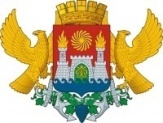 АДМИНИСТРАЦИЯ ГОРОДСКОГО ОКРУГА С ВНУТРИГОРОДСКИМ ДЕЛЕНИЕМ«ГОРОД МАХАЧКАЛА»УПРАВЛЕНИЕ ОБРАЗОВАНИЯ Г. МАХАЧКАЛЫМУНИЦИПАЛЬНОЕ БЮДЖЕТНОЕ ОБЩЕОБРАЗОВАТЕЛЬНОЕ УЧРЕЖДЕНИЕ«ЛИЦЕЙ №52»ул. Громова,6-ж,Республика Дагестан, г. Махачкала, 367009, факс (8722)69-47-80    тел. 69-47-80e-mаil: ege200652@yandex.ruОГРН 1060560002282, ИНН/КПП 0560022085/057301001,ОКПО 49166700Приказ17.05.2021 года                                                                                         №677-ПОб организации контрольно ­ пропускного режимаВцеляхобеспечениябезопасногофункционированияобразовательногоучреждения, своевременного обнаружения и предотвращения чрезвычайных ситуаций,поддержания порядка и реализации мер по защите персонала и обучающихся в периодихнахождениянатерритории,вздании и упорядоченияработыучреждения,приказываю:Назначить	ответственным за проведение мероприятий по	повышениюантитеррористическойзащищенностиобучающихсяи сотрудниковлицея заместителя  директора по АХЧ Багандова М-С.М.Ответственному 	за	проведение	мероприятий	по	повышениюантитеррористической защищенности обучающихся и сотрудников лицея  обеспечитьличныйконтрользареализациеймерпообеспечениюпропускногорежима.обеспечитьзакрытыйвходвлицейс8.00 до18.10ч;усилитьежедневныйосмотрпомещения,включаяподвалыинеиспользуемыепомещения;обеспечитьрегулярные	проверкиисправностидверей,	ограничивающихдоступ	впомещения,состоянияограждений;обеспечитьпорядокхраненияключейнаслучайэкстреннойэвакуациилюдейиимущества;обеспечитьстрогийпропускнойрежимвзданиелицея.Исключитьбесконтрольноепребываниевзданииинатерриторииграждан,неимеющихотношенияклицею;запретитьвходвобразовательноеучреждениелюбыхпосетителей,отказывающихсяпредъявить документы,удостоверяющиеличность,и объяснитьцельпосещения;запретитьнесанкционированныйвъезд,размещениеавтотранспортанатерриториилицея.Воротадлясанкционированноготранспорта,доегоподъезда,должныбытьзакрытына замки;не допускать бесконтрольные действия посетителей (самостоятельный обход зданий ипомещений,беседы,оставлениевещейит.д.);недопускатьнатерриторииучрежденияторговли,выгулаживотных,распитияспиртныхнапитковипр.;обязатьвесьперсоналобразовательногоучрежденияобращатьвниманиенаприсутствие посторонних лиц в учреждении и наличие подозрительных предметов. Обовсехслучаяхсообщатьадминистрацииобразовательногоучреждения.Непосредственнуюохрануздания осуществлять:Сторожами -Салиховым А.Г.,Ибрагимовым,Сулеймановым, Пираевым А.  - в ночное время; сотрудниками лицея в дневное время.спонедельникапосубботус08.00до18.00утвердитьследующийграфикдежурства (Приложения №1 и №2).Осуществлятьдопусквобразовательноеучреждениесотрудниковсиловыхструктур(правоохранительныеорганы,МЧСидр.)контролирующихиинспектирующихорганизацийустановленнымпорядком(проверкадокументов,удостоверяющих личность и принадлежность к данной организации, установление целипосещения,доклад руководителю,априегоотсутствиилицу,егозамещающему, регистрация в журнале учета посетителей). Допуск производить только с разрешения и вприсутствиидолжностноголицаучреждения.Педагогическому составу прибывать на свои рабочие места за10 минут до началарабочего дня.Непосредственноперед началомкаждогозанятиявизуальнопроверятькабинетынапредметбезопасногосостоянияиисправностиоборудования,отсутствияподозрительныхиопасныхдляжизнииздоровьяпредметов,веществ.Допускатьвизитывобразовательноеучреждениеорганизаторовкультурно­развлекательныхмероприятий,фотографов,театральныхкассировтолькоприсогласованииличносруководителемобразовательногоучреждения.В случаенарушенияобщественногопорядка,явногопроявленияагрессивностиидействий криминального характера на территории учреждения посторонними дежурныйадминистраторилисторож,долженнезамедлительноввестивдействиекнопкутревожнойсигнализации (по телефону ),недопускаяпрямогоконтактаснарушителямиобщественного  порядка.Контроль за исполнением приказа оставляю за собойДиректор               МБОУ «Лицей №52»                                   /Абдурахманова М.А./